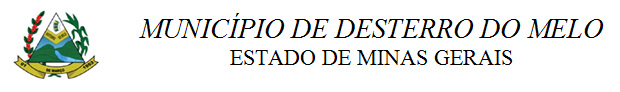 ATA DE APURAÇÃO DE VALORES PARA CONCESSÃO DE LOTES, BARRACAS E ÁREA DE ESTACIONAMENTO DA PRAÇA DE ALIMENTAÇÃO PARA XXX EXPOSIÇÃO AGROPECUÁRIA E TORNEIO LEITEIRO DO MUNICÍPIO DE DESTERRO DO MELO/MGAos dezenove dias do mês de julho de dois mil e vinte e dois, às 13hs00min, no Centro Administrativo Prefeito João Benedito Amaral, situado na Avenida Silvério Augusto de Melo, nº 158, Bairro Fábrica, Desterro do Melo, Minas Gerais, CEP: 36.210-000, no Setor de Compras e Licitações, reuniu-se o Leiloeiro, Flávio da Silva Coelho e Equipe de Apoio, composta por Luciléia Nunes Martins, Natália Magri Bertolin e Simone Simplício Coelho, conforme portaria 4889/2022, em atendimento às disposições contidas na Lei Federal 8.666/93, procederam a realização de reunião para avaliação dos valores concernentes a concessão da praça de alimentação (lotes e barracas) e estacionamento para comercialização de produtos diversos na XXX Exposição Agropecuária e Torneio Leiteiro do Município. Ponderaram inicialmente o evento será realizado no Parque de Exposições do Município, em função da estrutura e da funcionalidade do local, sendo este ano será marcado pelo retorno das festividades após o período de suspensão e proibição de eventos desta natureza, provocado pela pandemia de Covid-19. Considerando os paradigmas de anos anteriores que referencie a realização do leilão, a Comissão avaliou os valores referentes ao último ano em que a festa foi realizada, em 2019, além de verificar também os valores praticados em anos anteriores, para concessão de espaços e barracas, além da concessão da área de estacionamento de veículos. Com estas considerações e avaliando a quantidade de dias do evento, as obrigações do arrematante e os valores arrecadados nos anos anteriores, a Comissão avaliou os valores mínimos da arrecadação da seguinte forma: Nada mais havendo a tratar a Comissão encerrou a reunião às 13h45min, restando a Ata assinada pelo Leiloeiro e Equipe de apoio. Desterro do Melo, 19 de julho de 2022.Luciléia Nunes MartinsMembro da Equipe de ApoioNatália Magri Bertolin				Simone Simplício CoelhoMembro da Equipe de Apoio 		      		 Membro da Equipe de ApoioFlávio da Silva CoelhoLeiloeiroITEMTIPOESPECIFICAÇÃOVALOR MÍNIMO DE ARREMATAÇÃOUNITÁRIO01BARRACA DE ALVENARIABarraca de Alvenaria com numeração 01 e 02 (ITEM ÚNICO)Para as Barracas de Alvenaria nº 01 e 02 (ITEM ÚNICO), com tamanho de 9,0m x 5,0m, porta de acesso entre as duas barracas, já com água e energia elétrica. Será a cargo do arrematante a colocação de no mínimo 20 jogos de mesas com cadeiras plásticas e montagem de estrutura de para servir almoço e jantar em todos os dias do evento.R$ 10.500,00 (Item único)02BARRACAS DE ALVENARIABarracas de Alvenaria com numeração de 03 e 04, medindo 4,5m x 5m cada, com água, eletricidade, e espaço para 20 conjuntos de mesas com cadeiras plásticas em cada barraca.R$ 4.250,00 (Cada Barraca)03BARRACAS DE ALVENARIABarracas de Alvenaria com numeração de 05 a 07, medindo 4,5m x 5m cada, com água, eletricidade e espaço para 20 conjuntos de mesas com cadeiras plásticas em cada barraca.R$ 3.200,00 (Cada Barraca)04LOTELote nº 8, medindo 03m x 05m, com água e energia elétrica. Lote destinado à colocação de Barraca de DOCES.R$ 1.750,0005LOTESLotes nº 09 a 28, medindo 3m x 3m, com água e eletricidade. Lotes para montagem de barracas diversas.R$ 1.900,00 (Cada Lote)06LOTESLotes nº 29 e 30, com medidas de 01m x 01m, com energia elétrica. Lotes destinados a colocação de Carrinho de Pipoca e Algodão Doce.R$ 600,00 (Cada Lote)07LOTESLotes nº 31, medindo 03m x 01m, com energia elétrica. Lote destinado a colocação de Barraca de BrinquedosR$ 1.200,0008LOTESLotes nº 32 e 34, medindo 03m x 07m, com energia elétrica. Lotes destinados a colocação de Trailers.R$ 1.900,00 (Cada Lote)09LOTESLote nº 33, medindo 03m x 05m, com energia elétrica. Lote destinado a colocação de Barraca de DOCES.R$ 1.500,0010LOTESLote nº 35, medindo 03m x 05m, com energia elétrica. Lote destinado a colocação de Barraca de HOT DOG.R$ 1.750,0011ÁREA DE ESTACIONAMENTOÁREA DE ESTACIONAMENTO PARA VEÍCULOS.OBS: O ESPAÇO LEILOADO NÃO ENGLOBA O ESTACIONAMENTO PARA BARRAQUEIROS.R$ 12.500,00